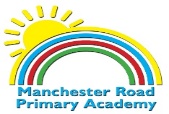 What children need to know:What children need to be able to do:Revision of previous year’s vocabularyClothes: revision from year 4, shoes, socks, sweatshirtVocations: Doctor, Shop assistant, Waiter/tress/Police officer, teacherSuperlatives: little, big, superb, magnificent, wonderful, at the top, at the bottom, expensiveNew YearPrepositions: sur, sousHolidays: to go, to stay, hotel, apartment, gite, camping site, boat, plane, car, train, first, laterInitiate and sustain conversationsUnderstand key details from a text	Follow a story as it is read aloudUnderstand some nouns change their spelling in relation to gender	Identify and substitute nouns in a sentenceMemorise and perform a verse from a song	Understand the grammar of a sentence	Use the internet as researchUse a dictionary	Prepare and deliver a presentationVocabulary:ExperiencesContinued revision and practice of vocabulary from Year 3, 4 and 5CatwalkMake a travel guide